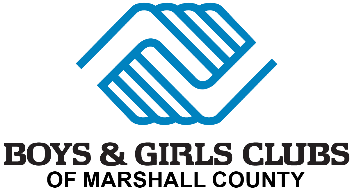 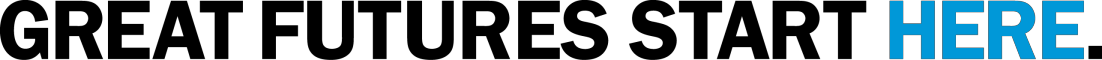 Annual Membership ApplicationJanuary 1, 2020 – December 31, 2020PLYMOUTH Enrollment Period: Jan – May of 2020  ($25 Fee)   Signature:_______________________________________________  Date:____________________________ Jun – July of 2020   ($80 Fee)   Signature:_______________________________________________ Date:____________________________(Prepayment is welcome; however, there are no refunds after each enrollment period starts.)Member’s Contact Information:First Name:_____________________________ Middle Name:_______________________ Last Name:________________________________Home Address:_________________________________________ City:______________________ State:_______ Zip Code: _______________ Sex:  M    F   Birthdate: _____/ _____/ _____ Current Age: ______ Current Grade: ______ Name of School: _________________________Ethnicity:  American Indian or Alaska Native    Asian    Black or African American    Hispanic or Latino    White    2 or More Ethnicities    Other:_______________________________________________________________________________________Can Swim:  Yes    No     If Yes, Swimming Ability:  Well    Average    Poor     Allowed to Walk Home:  Yes    No					                            (Recommended Age is 10)    Must Do Homework First:  Yes   No     Shirt Size:  YS    YM    YL    YXL    AS    AM   AL    AXL    A2XL   A3XLWill Your Member Utilize the Free Lunch Program at the Club:  Yes    No                                   Parents/Guardians’ Contact Information:Mother/Guardian’s Name:______________________________________________ Cell:_________________________ Text:  Yes    NoAddress (If Different from Child):________________________________________________ Email:_______________________________________Employer: _________________________________ Occupation:______________________________ Work #: ___________________________ Military:  Yes    No     If Yes, Active Duty:  Yes   NoFather/Guardian’s Name:______________________________________________ Cell:_________________________ Text:  Yes    NoAddress (If Different from Child):________________________________________________ Email:_______________________________________Employer: _________________________________ Occupation: ______________________________ Work #: ___________________________ Military:  Yes    No     If Yes, Active Duty:  Yes   NoInsurance:  Yes    No     If Yes, Please List the Company:___________________________________ ID #:_________________________Family Doctor:_________________________________ Hospital:_________________________________ Phone:________________________ The following information is necessary for our records and the funding our organization receives. The answers you provide are completely confidential. Your cooperation in providing this information is both appreciated and necessary. Gross Household Income:   (Please Check One) Under $13,200    $13,201 - $16,460    $16,461 - $28,300    $28,301 - $31,400    $31,401 – 33,950   $33,951 - $36,450 $36,451 - $38,950 $38,951 - $41,450 $41,501 and UpAssisted Programs – Federal and/or State Funded:(Please Check All That Apply) Food Stamps    Free/Reduced Lunch    Medicare    Medicaid    SSI    TANFHousehold Structure:(Please Check One) Both Biological Parents    1 Biological Parent/1 Step Parent    Father Only    Mother Only    Grandparents    Guardianship    Foster    Other:___________________________________________________________________________________________________Total Number of people in Household: _________     Member Primarily Lives with: _________________________________                                                                                                                                                                                                                                                                                                                                                                                                          Emergency Contact/Alternate Pick-Up #1:(Other Than Parent) First Name:__________________________ Last Name:______________________________ Relationship to Child:______________________Address:_______________________________________________ City:_______________________ State:_______ Zip Code:_____________Emergency Phone:______________________________________ Email:________________________________________________________ Emergency Contact/Alternate Pick-Up #2:(Other Than Parents) First Name:__________________________ Last Name:______________________________ Relationship to Child:______________________Address:_______________________________________________ City:_______________________ State:_______ Zip Code:_____________Emergency Phone:______________________________________ Email:________________________________________________________ (To Add More Contacts/Authorized Pick-Ups, Please Include a Separate Sheet or Speak to the Front Desk)Member Allergies:Please list all known allergies, including food allergies.  Please also describe the reaction and management for the reaction.______________________________________________________________________________________________________________________________________________________________________________________________________________________________________Member Medications: (NOTE: MEDICATIONS WILL NOT BE HELD OR DISPENSED BY STAFF) My Child Takes No Medications on a Routine Basis My Child Takes Medication as Follows:Medication #1:_______________________________ Dosage:____________________ Specific Time(s) Taken Each Day:________________Medication #1:_______________________________ Dosage:____________________ Specific Time(s) Taken Each Day:________________Medication #1:_______________________________ Dosage:____________________ Specific Time(s) Taken Each Day:________________Health Conditions:(Please Check All That Apply & Use the Space Below to Describe Conditions) Asthma    Epilepsy    Diabetes    Fainting    Headaches    Heart Problems    Nose Bleeds    Seizures    Other____________________________________________________________________________________________________________________________________________________________________________________________________________________________________Other Conditions:(Please Check All That Apply & Use the Space Below to Describe Conditions) Autism   ADD/ADHA    IEP/504 Plan    One-On-One Needs    Visual/Hearing    Oppositional Defiant Disorder    Other: ____________________________________________________________________________________________________________________________________________________________________________________________________________________________________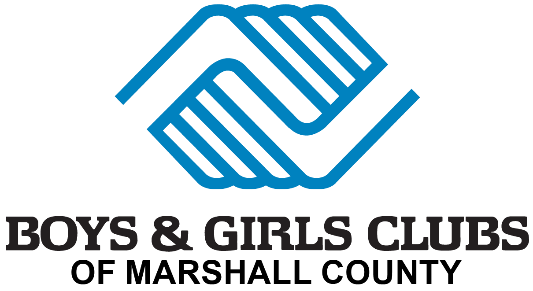 Parent Authorization for Membership & Waiver of LiabilityI, the parent/guardian of the minor child listed on this application, for ourselves, our heirs, executors and administrators, hereby release, waive, acquit and forever discharge the Boys & Girls Clubs of Marshall County, Inc. and Boys & Girls Clubs of America, their representatives, successors, insurers, assigns or any other person or entity associated with any of the above organizations such as staff, directors or volunteers, from all liability, claims, including but not limited to claims based upon allegations of negligent acts by the foregoing, demands, or causes of action for any and all loss, damage, injury or death and any claim of damages resulting from use of facilities owned or controlled by the above organizations, or participation in activities of said organizations either at or away from  the Boys & Girls Clubs of Marshall County, Inc.Medical TreatmentI give permission to the Boys & Girls Clubs of Marshall County, Inc. to seek emergency medical treatment for my minor child if I cannot be reached. I will be responsible for any/all costs of medical attention and treatment.Data CollectionI give my permission to the Boys & Girls Clubs of Marshall County, Inc. to collect information via online or written surveys, questionnaires, interviews, and focus groups from the minor child listed on this application. Any and all information received will be kept strictly confidential. Data gathered through these means will be summarized in the aggregate and will exclude all references to any individual responses. The aggregated results of these analyses may be shared with Club staff, Boys & Girls Clubs of America (BGCA), funders, and other community stakeholders to evidence program effectiveness and/or the Boys & Girls Clubs of Marshall County, Inc. impact on our members.School InformationI give my permission to the Boys & Girls Clubs of Marshall County, Inc. and the following School Districts; Argos Community Schools, Bremen Community Schools, Culver Community Schools, Oregon Davis Community Schools, Plymouth Community Schools, St. Michael’s Catholic School, St. Paul’s Lutheran School, and Triton Community Schools to exchange information regarding the minor child listed on this application. The purpose of the exchange is to help both organizations do a better job of helping the student be successful in school, in the Boys & Girls Clubs of Marshall County, Inc., and in life. This release is valid for one year and may be revoked at any time by contacting applicable School District Boys & Girls Clubs of Marshall County, Inc. in writing.Data Sharing I understand that the Boys & Girls Clubs of Marshall County, Inc. may share information about the minor child listed on this application with Boys & Girls Clubs of America (BGCA) for research purposes and/or to evaluate the program’s effectiveness. Information that will be disclosed to BGCA may include the information provided on this membership application form, information provided by the minor child’s school or school district, and other information collected by Boys & Girls Clubs of Marshall County, Inc., including data collected via surveys or questionnaires. All information provided to BGCA will be kept confidential.TechnologyAs a member of the Boys & Girls Clubs of Marshall County, Inc., your child will have access to the Internet. While precautions are being taken, it is possible that he/she may access inappropriate sites. The Boys & Girls Clubs of Marshall County, Inc. will have rules and consequences for such behavior; however, we will not be responsible for the consequences of such access.MiscellaneousI understand that the Boys & Girls Clubs of Marshall County, Inc. is not responsible for lost or stolen items. Parents and Boys & Girls Clubs of Marshall County, Inc. members are responsible for their own transportation to and from the Boys & Girls Clubs of Marshall County, Inc. As a drop-in facility Boys & Girls Clubs are not responsible for Club members’ whereabouts.I give my permission to the Boys & Girls Clubs of Marshall County, Inc. to transport my child to and from the Boys & Girls Clubs of Marshall County, Inc. facility to another via Boys & Girls Clubs of Marshall County, Inc. vehicles for the purpose of participating in special Boys & Girls Clubs of Marshall County, Inc. programing opportunities. I give permission for my child’s picture, moving pictures, or any other graphic depiction or likeness, to be used by the Boys & Girls Clubs of Marshall County, Inc. and for its activities. I also understand that the Boys & Girls Clubs of Marshall County, Inc. is not, nor does it claim to be, a licensed day care center.I have read the complete application and this form; understand the rules of the Boys & Girls Clubs of Marshall County, Inc. and request that my child be admitted into membership.I give my permission to the Boys & Girls Clubs of Marshall County, Inc. and applicable school district to share information about the minor child listed on this application with Boys & Girls Clubs of America (BGCA) for research purposes and/or to evaluate the program’s effectiveness. Information that will be disclosed to BGCA may include the information provided on this membership application form, information provided by the minor child’s school or school district, and other information collected by the Boys & Girls Clubs of Marshall County, Inc. including data collected via surveys or questionnaires. All information provided to BGCA will be kept confidential. For Bremen Public Schools:  I also give permission to disclose to the Bremen Public Schools and to the Indiana Department of Education, the United States Department of Education and an IDOE Contracted statewide evaluator information, including school registration, demographic data, assessment data, grades, attendance, survey data, and free and reduced lunch status in order that the 21st Century Community Learning Center project can be evaluated.  I understand that all records and information are protected by FERPA, which governs the exchange of confidential information.Parent Signature: _______________________________________________Date: _____/_____/_____Member Signature: _____________________________________________Date: _____/_____/_____     FOR OFFICE USE ONLY:       Received by:_______________________________________________ Date Received:_______________________     Membership Start Date:_____________________________ Membership End Date:__________________________     Scholarship:  Yes    No   If Yes, Amount:________________________________   Payment Plan:  Yes    No     Payment Amount:__________ Receipt #:________________ Paid by:  CA    CC    CK #:________________         Payment Amount:__________ Receipt #:________________ Paid by:  CA    CC    CK #:________________     Member ID #:________________ TRAX Entry Date:_____________ Entered by:___________________________